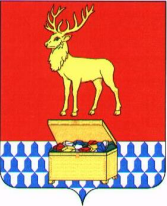 АДМИНИСТРАЦИЯ КАЛАРСКОГО МУНИЦИПАЛЬНОГО ОКРУГА ЗАБАЙКАЛЬСКОГО КРАЯПОСТАНОВЛЕНИЕ28 марта 2022 года								 	№ 174с. ЧараОб утверждении Положения по предоставлению субсидий из бюджета Каларского муниципального округа Забайкальского края социально ориентированным некоммерческим организациямВ соответствии с пунктом 4 статьи 78.1 Бюджетного кодекса Российской Федерации, учитывая постановление Правительства Российской Федерации от 18 сентября 2020 года № 1492 «Об общих требованиях к нормативным правовым актам, муниципальным правовым актам, регулирующим предоставление субсидий, в том числе грантов в форме субсидий, юридическим лицам, индивидуальным предпринимателям, а также физическим лицам - производителям товаров, работ, услуг, и о признании утратившими силу некоторых актов Правительства Российской Федерации и отдельных положений некоторых актов Правительства Российской Федерации»,  в целях поддержки общественных проектов,  направленных на развитие гражданского общества,  администрация Каларского муниципального округа Забайкальского края  постановляет:1. Утвердить прилагаемое Положение по предоставлению субсидий из бюджета Каларского муниципального округа Забайкальского края социально ориентированным некоммерческим организациям.2. Считать утратившим силу постановление администрации муниципального района «Каларский район» от 14 сентября 2016 года № 314 «Об утверждении Порядка предоставления субсидий из бюджета муниципального района «Каларский район» социально ориентированным некоммерческим организациям».3. Настоящее постановление вступает в силу на следующий день после дня его официального опубликования (обнародования) на официальном сайте Каларского муниципального округа Забайкальского края.Глава Каларского муниципального округаЗабайкальского края								С.А. КлимовичУТВЕРЖДЕНО:постановлением администрации Каларского муниципального округа Забайкальского краяот 28 марта 2022 года № 174Положениепо предоставлению субсидий из бюджета Каларского муниципального округа Забайкальского края социально ориентированным некоммерческим организациям.1. Общие положения1.1. Настоящее Положение устанавливает порядок  предоставления субсидий из бюджета Каларского муниципального округа Забайкальского края социально ориентированным некоммерческим организациям, осуществляющим деятельность в социальной сфере (далее - Субсидии).1.2. Субсидии предоставляются в пределах лимитов бюджетных обязательств, утвержденных соответствующему главному распорядителю бюджетных средств на соответствующие цели.1.3. Субсидии предоставляются социально ориентированным некоммерческим организациям, осуществляющим деятельность в социальной сфере, на основе решений конкурсной комиссии по отбору проектов социально ориентированных некоммерческих организаций для предоставления субсидий из бюджета Каларского муниципального округа Забайкальского края  по итогам проведения конкурса в порядке, предусмотренном настоящим Положением.1.4. Субсидии предоставляются на реализацию программ (проектов) социально ориентированных некоммерческих организаций в рамках осуществления их уставной деятельности, соответствующей положениям статьи 31.1 Федерального закона от 12 января 1996 года N 7-ФЗ "О некоммерческих организациях" (далее - Федеральный закон "О некоммерческих организациях").В целях настоящего Положения под программой (проектом) социально ориентированной некоммерческой организации понимается комплекс взаимосвязанных мероприятий, направленных на решение конкретных задач, соответствующих учредительным документам социально ориентированной некоммерческой организации и видам деятельности, предусмотренным статьей 31.1 Федерального закона "О некоммерческих организациях".1.5. Организация предоставления субсидий осуществляется администрацией Каларского муниципального округа Забайкальского края (далее - Администрация).2. Организация проведения конкурса2.1. Для проведения конкурса социально ориентированных некоммерческих организаций  создается конкурсная комиссия. Порядок формирования комиссии, организация её работы устанавливаются нормативно-правовым актом Администрации.2.2. Администрация:1) обеспечивает работу конкурсной комиссии;2) устанавливает сроки приема заявок на участие в конкурсе;3) объявляет конкурс;4) организует распространение информации о проведении конкурса, в том числе через средства массовой информации и сеть "Интернет";5) организует консультирование по вопросам подготовки заявок на участие в конкурсе;6) организует прием, регистрацию заявок на участие в конкурсе;7) организует рассмотрение заявок на участие в конкурсе с привлечением экспертов;8) обеспечивает сохранность поданных заявок на участие в конкурсе;9) на основании решения конкурсной комиссии утверждает список победителей конкурса с указанием размеров предоставленных им субсидий;10) обеспечивает заключение с победителями конкурса договоров о предоставлении субсидий;11) осуществляет контроль за целевым использованием предоставленных субсидий;12) организует оценку результативности и эффективности использования предоставленных субсидий.3. Участники конкурса3.1. Участниками конкурса могут быть некоммерческие организации, зарегистрированные в установленном федеральным законом порядке и осуществляющие на территории Каларского муниципального округа Забайкальского края  в соответствии со своими учредительными документами виды деятельности, предусмотренные статьей 31.1 Федерального закона "О некоммерческих организациях" и соответствующие следующим требованиям:1) у некоммерческой организации на первое число месяца подачи заявки отсутствует неисполненная обязанность по уплате налогов, сборов, страховых взносов, пеней, штрафов и процентов, подлежащих уплате в соответствии с законодательством Российской Федерации о налогах и сборах;2) у некоммерческой организации на первое число месяца подачи заявки отсутствует просроченная задолженность по возврату в бюджет  субсидий, бюджетных инвестиций, предоставленных в том числе в соответствии с иными правовыми актами, и иной просроченной задолженности перед бюджетом;3) некоммерческая организация на первое число месяца подачи заявки не находится в процессе реорганизации, ликвидации, в отношении нее не введена процедура банкротства, деятельность некоммерческой организации не приостановлена в порядке, предусмотренном законодательством Российской Федерации;4) в реестре дисквалифицированных лиц на первое число месяца подачи заявки отсутствуют сведения о дисквалифицированных руководителях, членах коллегиального исполнительного органа, лице, исполняющем функции единоличного исполнительного органа, или главном бухгалтере некоммерческой организации (при наличии);5) некоммерческая организация на первое число месяца подачи заявки не является иностранным юридическим лицом, а также российским юридическим лицом, в уставном (складочном) капитале которого доля участия иностранных юридических лиц, местом регистрации которых является государство (территория), включенное в утвержденный Министерством финансов Российской Федерации перечень государств и территорий, предоставляющих льготный налоговый режим налогообложения и (или) не предусматривающих раскрытия и предоставления информации при проведении финансовых операций (офшорные зоны), в совокупности превышает 50 процентов;6) некоммерческая организация на первое число месяца подачи заявки не получает в текущем финансовом году средства из бюджета  в соответствии с иными правовыми актами на цели, установленные Порядком предоставления субсидии.3.2. Участниками конкурса не могут быть:физические лица;коммерческие организации;государственные корпорации;государственные компании;политические партии;государственные учреждения;муниципальные учреждения;общественные объединения, не являющиеся юридическими лицами;некоммерческие организации, представители которых являются членами конкурсной комиссии;специализированные организации.4. Приоритетные направления конкурсаПрограммы (проекты) социально ориентированных некоммерческих организаций, указанные в пункте 1.4. настоящего Положения, должны быть направлены на решение конкретных задач по одному или нескольким из следующих приоритетных направлений:1) "Развитие территории" - проекты, направленные на создание комфортной среды населенного пункта, благоустройство территории; проекты, способствующие повышению территориальной идентичности и привлекательности населенных пунктов для туристов, появлению территориальных символов и знаковых мест, развитию традиций и брендов территории, культурному оживлению  населенных пунктов; проекты по организации масштабных событий, открывающих новые возможности в сфере культуры, туризма и досуга для жителей;2) "Патриотическое воспитание детей и молодежи" - проекты в сфере патриотического воспитания и наставничества; проекты в сфере развития поискового движения;3) "Развитие добровольчества (волонтерства)" - проекты в области популяризации добровольчества (волонтерства); проекты, направленные на вовлечение граждан в добровольческую (волонтерскую) деятельность; проекты, направленные на поддержку граждан, попавших в трудную жизненную ситуацию;4) "Поддержка спорта и здорового образа жизни" - проекты, направленные на популяризацию физической культуры и спорта, здорового образа жизни, развитие активного долголетия;5) "Поддержка семьи, материнства, отцовства и детства" - проекты, направленные на поддержку семьи, материнства, отцовства и детства, профилактику социального сиротства;6) "Экология и охрана окружающей среды" - проекты в области охраны окружающей среды; проекты в сфере экологического просвещения; проекты в сфере защиты животных;7) "Развитие науки, образования и просвещения" - проекты, направленные на продвижение и популяризацию науки; проекты, направленные на внедрение инновационных технологий, программ, практик в сфере образования детей и молодежи и способствующие развитию профессиональных компетенций;8) "Развитие культуры и искусства, сохранение духовного наследия" - проекты, способствующие повышению доступности культурных благ, сохранению культурного и духовного наследия, развитию региональной социокультурной идентичности. 5. Порядок проведения конкурса5.1. Объявление о проведении конкурса размещается на сайте Администрации   в сети "Интернет" до начала срока приема заявок на участие в конкурсе и включает:извлечения из настоящего Порядка;сроки приема заявок на участие в конкурсе;время и место приема заявок на участие в конкурсе, почтовый адрес для направления заявок на участие в конкурсе;номер телефона для получения консультаций по вопросам подготовки заявок на участие в конкурсе.5.2. Срок приема заявок на участие в конкурсе не может быть менее 30 календарных дней, начиная с дня, следующего за днем размещения объявления.5.3. Для участия в конкурсе необходимо представить в Администрацию  заявку, подготовленную в соответствии с настоящим Положением.Одна социально ориентированная некоммерческая организация может подать только одну заявку.5.4. В течение срока приема заявок на участие в конкурсе Администрация  организует консультирование по вопросам подготовки заявок на участие в конкурсе.5.5. Заявка на участие в конкурсе представляется в Администрацию непосредственно или направляется по почте.При приеме заявки на участие в конкурсе работник Администрации регистрирует ее в журнале учета заявок на участие в конкурсе и выдает заявителю расписку в получении заявки с указанием перечня принятых документов, даты ее получения и присвоенного регистрационного номера.При поступлении в Администрацию  заявки на участие в конкурсе, направленной по почте, она регистрируется в журнале учета заявок на участие в конкурсе, а расписка в получении заявки не составляется и не выдается.Заявка на участие в конкурсе, поступившая в Администрацию  после окончания срока приема заявок (в том числе по почте), не регистрируется и к участию в конкурсе не допускается.5.6. Заявка на участие в конкурсе может быть отозвана до окончания срока приема заявок путем направления в Администрацию  соответствующего обращения социально ориентированной некоммерческой организацией. Отозванные заявки не учитываются при определении количества заявок, представленных на участие в конкурсе.Внесение изменений в заявку на участие в конкурсе допускается только путем представления для включения в ее состав дополнительной информации (в том числе документов). После окончания срока приема заявок на участие в конкурсе дополнительная информация может быть представлена в состав заявки только по запросу Администрации  или конкурсной комиссии.5.7. Поданные на участие в конкурсе заявки проверяются Администрацией на соответствие требованиям, установленным настоящим Положением.5.8. Заявитель, подавший заявку на участие в конкурсе, не допускается к участию в нем (не является участником конкурса), если:заявитель не соответствует требованиям к участникам конкурса, установленным настоящим Положением;заявителем представлено более одной заявки;представленная заявителем заявка не соответствует требованиям, установленным настоящим Положением;подготовленная заявителем заявка поступила  после окончания срока приема заявок (в том числе по почте).Не может являться основанием для отказа в допуске к участию в конкурсе наличие в документах заявки описок, опечаток, орфографических и арифметических ошибок, за исключением случаев, когда такие ошибки имеют существенное значение для оценки содержания представленных документов.5.9. Список заявителей, не допущенных к участию в конкурсе (за исключением заявителей, заявки которых поступили после окончания срока приема заявок), передается  для утверждения в конкурсную комиссию.Конкурсная комиссия утверждает список заявителей, не допущенных к участию в конкурсе, или вносит в него изменения. Заявители, исключенные конкурсной комиссией из указанного списка, допускаются к участию в конкурсе.5.10. Заявки, представленные участниками конкурса, рассматриваются конкурсной комиссией по критериям, установленным настоящим Положением.В процессе рассмотрения заявок на участие в конкурсе конкурсная комиссия вправе приглашать на свои заседания представителей участников конкурса, задавать им вопросы и запрашивать у них информацию (в том числе документы), необходимую для оценки заявок по критериям, установленным настоящим Положением.При возникновении в процессе рассмотрения заявок на участие в конкурсе вопросов, требующих специальных знаний в различных областях науки, техники, искусства, ремесла, конкурсная комиссия вправе приглашать на свои заседания специалистов для разъяснения таких вопросов.В случае выявления несоответствия участника конкурса или поданной им заявки требованиям, установленным настоящим Положением, конкурсная комиссия не вправе определять такого участника победителем конкурса.5.11. Протокол заседания конкурсной комиссии со списком победителей конкурса и размерами предоставляемых субсидий передается для утверждения в Администрацию.5.12. Итоги конкурса (список победителей конкурса с указанием размеров предоставляемых субсидий) размещаются на сайте Администрации  в сети "Интернет" в срок не более пяти дней  со дня их утверждения.5.13. Администрация  не направляет уведомления заявителям, не допущенным к участию в конкурсе, и уведомления участникам конкурса о результатах рассмотрения поданных ими заявок.5.14. Администрация не возмещает заявителям, не допущенным к участию в конкурсе, участникам и победителям конкурса никаких расходов, связанных с подготовкой и подачей заявок на участие в конкурсе и участием в конкурсе.5.15. Информация об участниках конкурса, рейтинге поданных ими заявок и иная информация о проведении конкурса может размещаться на сайте Администрации, других сайтах в сети "Интернет" и в средствах массовой информации.5.16. Администрация в любой момент до утверждения итогов конкурса вправе прекратить проведение конкурса без возмещения участникам конкурса каких-либо расходов и убытков.Уведомление о прекращении проведения конкурса незамедлительно размещается на сайте Администрации в сети "Интернет".5.17. В случае полного отсутствия заявок или в случае принятия решения о несоответствии всех поступивших заявок перечню документов, установленному настоящим Положением, конкурс признается несостоявшимся, о чем оформляется соответствующий протокол конкурсной комиссии.6. Условия участия в конкурсе6.1. Для участия в конкурсе программ (проектов) на получение субсидий некоммерческая организация подает в Администрацию заявку, в состав которой включаются следующие документы:1) заявление по форме согласно приложению № 1 к настоящему Порядку;2) описание проекта по форме согласно приложению № 2 к настоящему Порядку;3) смету планируемых расходов на реализацию проекта по форме согласно приложению № 3 к настоящему Порядку, предусматривающую обязательное софинансирование из собственных внебюджетных средств в размере не менее 1 % от суммы субсидии в денежном выражении;4) календарный план-график реализации проекта;5) копия устава некоммерческой организации, заверенная надлежащим образом;6) справка о наличии у некоммерческой организации действующего не менее пятнадцати календарных дней банковского счета и отсутствии задолженности по банковским счетам, выданная соответствующей кредитной организацией, в которой открыт банковский счет;7) справка об отсутствии у некоммерческой организации на первое число месяца, предшествующего месяцу, в котором планируется проведение отбора, просроченной задолженности по возврату в бюджет Забайкальского края субсидий, бюджетных инвестиций, предоставленных в том числе в соответствии с иными правовыми актами, и иной просроченной задолженности перед бюджетом Забайкальского края, подписанная руководителем некоммерческой организации и скрепленная печатью;8) справка о том, что некоммерческая организация не является иностранным юридическим лицом, а также российским юридическим лицом, в уставном (складочном) капитале которого доля участия иностранных юридических лиц, местом регистрации которых является государство (территория), включенное в утверждаемый Министерством финансов Российской Федерации перечень государств и территорий, предоставляющих льготный налоговый режим налогообложения и (или) не предусматривающих раскрытия и предоставления информации при проведении финансовых операций (офшорные зоны), в совокупности превышает 50 %, подписанная руководителем некоммерческой организации и скрепленная печатью;9) копии материалов о деятельности некоммерческой организации, опубликованных в средствах массовой информации (при наличии);10) информация о деятельности некоммерческой организации (направления деятельности, основные мероприятия, целевая аудитория (объекты), на которые направлена деятельность некоммерческой  организации), подписанная руководителем некоммерческой организации;11) резюме руководителя проекта и основных исполнителей проекта, подписанные руководителем некоммерческой организации, содержащие сведения об их образовании и опыте работы;12) согласие на публикацию (размещение) на сайте уполномоченного органа информации об участии некоммерческой организации в конкурсе, о подаваемом в составе заявки проекте согласно приложению № 4 к настоящему Порядку;13) согласие субъектов персональных данных на их обработку, в случае если информация и документы, включенные в состав заявки, содержат такие данные. В противном случае включение в состав заявки информации и документов, содержащих персональные данные, не допускается;14) гарантийное письмо об обеспечении обязательного софинансирования из собственных внебюджетных средств в размере не менее 1 % от суммы субсидии в денежном выражении, подписанное руководителем некоммерческой организации;15) справку налогового органа по месту нахождения некоммерческой организации, подтверждающую отсутствие у некоммерческой организации на первое число месяца, предшествующего месяцу, в котором планируется проведение отбора, неисполненной обязанности по уплате налогов, сборов, страховых взносов, пеней, штрафов, процентов, подлежащих уплате в соответствии с законодательством Российской Федерации о налогах и сборах.6.2. В конкурсной документации должны быть представлены расходы по реализации программы (проекта) с учетом того, что средства субсидии не могут быть использованы на:- оказание материальной помощи, а также платных услуг населению;- проведение митингов, демонстраций, пикетирования;- реализацию мероприятий, предполагающих извлечение прибыли.6.3. Кроме документов, указанных в пункте 6.1 настоящего Положения, соискатель может представить дополнительные документы и материалы о деятельности организации.7. Предоставление и использование субсидий7.1. В течение 30 календарных дней с момента официального опубликования результатов конкурса Администрация заключает с каждым победителем конкурса соглашение в соответствии с типовой формой, установленной Министерством финансов Российской Федерации. В соглашении  указываются:срок действия соглашения;условия, порядок и сроки предоставления субсидий, в том числе требования по обеспечению прозрачности деятельности социально ориентированной некоммерческой организации;размеры субсидий и название проекта, на реализацию которого предоставляется субсидия;цели и сроки использования субсидий;порядок осуществления контроля за использованием субсидий;порядок и сроки предоставления отчетности об использовании субсидий;порядок возврата субсидии в случае ее нецелевого использования или неиспользования в установленные сроки; обязательства получателя субсидии по возврату средств субсидии, использованных с нарушением условий, целей и порядка, или остатка средств субсидии не использованных в срок действия соглашения;условие о возможности расторжения соглашения Администрацией в одностороннем порядке в случаях реорганизации, ликвидации, банкротства или прекращения деятельности получателя субсидии, нарушения получателем субсидии условий, целей и порядка предоставления субсидии.7.2. Если в течение установленного срока соглашение  не заключено по вине получателя субсидии, то он теряет право на ее получение.7.3. Условия предоставления субсидий:- соответствие социально ориентированной некоммерческой организации требованиям к участникам конкурса, установленным настоящим Положением;- включение социально ориентированной некоммерческой организации в список победителей конкурса, утвержденный Администрацией;- заключение социально ориентированной некоммерческой организацией соглашения, указанного в пункте 7.1 настоящего Положения;- обязательство социально ориентированной некоммерческой организации  по софинансированию целевых расходов для обеспечения реализации мероприятий проекта в размере не менее 1% от общей суммы расходов на реализацию программы (проекта), в качестве софинансирования засчитываются собственные денежные средства социально ориентированной некоммерческой организации.7.4. При соблюдении условий, предусмотренных пунктом 7.3. настоящего Положения, субсидия перечисляется на банковские счета соответствующих социально ориентированных некоммерческих организаций.7.5. Предоставленные субсидии могут быть использованы только на цели, указанные в пункте 4 настоящего Положения,  на финансовое обеспечение части затрат:1) на уплату налогов, сборов, страховых взносов и иных обязательных платежей в бюджеты бюджетной системы Российской Федерации, связанных с реализацией проекта;2) на оплату аренды помещений для проведения мероприятий проекта;3) на содержание и эксплуатацию арендуемых помещений, в том числе на оплату коммунальных услуг, в части их использования для реализации проекта;4) на оплату транспортных услуг (аренду транспорта) для реализации мероприятий проекта;5) на оплату товаров, покупку оборудования, а также расходных материалов, необходимых для реализации мероприятий проекта, в количестве, соответствующем объему работ и (или) услуг;6) на оплату работ и услуг сторонних организаций и индивидуальных предпринимателей, необходимых для реализации мероприятий проекта;7) на приобретение имущественных прав, в том числе прав на результаты интеллектуальной деятельности;8) на оплату командировочных расходов штатных и внештатных сотрудников, членов некоммерческих организаций, непосредственно участвующих в реализации проекта, а также их дополнительных расходов, связанных с проживанием вне места постоянного жительства (суточные).За счет предоставленных субсидий социально ориентированным некоммерческим организациям запрещается осуществлять следующие расходы:1) непосредственно не связанные с реализацией проекта;2) на капитальные вложения в объекты капитального строительства государственной (муниципальной) собственности некоммерческим организациям;3) на приобретение объектов недвижимого имущества в государственную (муниципальную) собственность некоммерческим организациям;4) на проведение текущего ремонта;5) на поддержку политических партий и избирательных кампаний;6) на проведение митингов, демонстраций, пикетов;7) на уплату штрафов, пеней;8) на приобретение алкогольных напитков и табачной продукции, а также товаров, которые являются предметами роскоши;9) на оплату труда физических лиц (штатных сотрудников, членов некоммерческой организации), непосредственно участвующих в реализации проекта;10) на оказание гуманитарной и иной прямой материальной помощи населению, а также платных услуг населению;11) на осуществление предпринимательской деятельности и оказание помощи коммерческим организациям;12) на приобретение транспортных средств;13) на получение кредитов и займов;14) на размещение платных публикаций о проекте и рекламы  проекта.7.6. Предоставленные субсидии должны быть использованы в сроки, предусмотренные соглашением о предоставлении субсидий.Сроки использования субсидий могут определяться в соглашениях о предоставлении субсидий в индивидуальном порядке с учетом сроков реализации программ (проектов). Период реализации проекта не должен превышать 12 месяцев с даты  начала его реализации согласно заявлению на участие в конкурсном отборе.Сроки использования субсидий не ограничиваются финансовым годом, в котором предоставлены эти субсидии.7.7. Получатели субсидий представляют в Администрацию отчеты об использовании субсидий  в сроки, предусмотренные соглашением о предоставлении субсидий.Сроки предоставления отчетности могут определяться в соглашениях о предоставлении субсидий в индивидуальном порядке с учетом сроков реализации программ (проектов).7.8. Субсидии, использованные их получателями не по целевому назначению и (или) не использованные в сроки, предусмотренные соглашениями о предоставлении субсидий, подлежат возврату в бюджет Каларского муниципального округа Забайкальского края. 7.9. Контроль за целевым использованием субсидий осуществляет Администрация.8. Порядок определения объема субсидий8.1. На основе баллов, полученных каждой отобранной программой (проектом) согласно методике, установленной в рамках проведения конкурса, формируется рейтинг программ (проектов) организаций, в котором организации, получившие большее количество баллов, получают более высокий рейтинг.8.2. Средства выделяются первой в рейтинге организации в объеме, необходимом для реализации программы (проекта) в соответствии с заявкой организации с учетом ограничений, установленных пунктом 1.3 настоящего Положения. 8.3. В случае если некоммерческие организации, участвующие в конкурсном отборе, набрали одинаковое количество баллов, победителем признается участник конкурсного отбора, подавший заявку раньше.8.4. Члены конкурсной комиссии вправе провести экономическую экспертизу программы (проекта), в том числе с привлечением экспертов, для оценки реального объема средств, с использованием которых предложенная программа (проект) может быть реализована. С учетом проведенной экспертизы программе (проекту) могут быть предусмотрены средства в меньшем объеме, чем это указано в заявке организации.8.5. После определения суммы средств на конкретную программу (проект) и наличия нераспределенного остатка средств, предназначенных на поддержку программ (проектов), в рейтинге выбирается следующая программа (проект) и определяется сумма в соответствии с пунктами 8.2 и 8.3.________________Приложение № 1к Положению по предоставлению субсидий из бюджета Каларского муниципального округа Забайкальского края социально ориентированным некоммерческим организациямЗАЯВЛЕНИЕна участие в конкурсном отборе социально ориентированныхнекоммерческих организаций для предоставления субсидии(полное наименование некоммерческой организации согласно свидетельству о регистрации)* - заполняется при наличии главного бухгалтераДостоверность информации (в том числе документов), представленной в составе заявки на участие в конкурсном отборе социально ориентированных некоммерческих организаций для предоставления субсидии, подтверждаю.С условиями  конкурсного отбора и предоставления субсидии ознакомлен и согласен.Руководитель организации              _______________/_____________________                                                            (подпись)                        (Ф.И.О.) М.П. Дата подачи заявки: «___»_________20__ г. Приложение № 2к Положению по предоставлениюсубсидий из бюджета Каларскогомуниципального округа Забайкальскогокрая социально ориентированнымнекоммерческим организациямИнформация о программе, представленной в составе заявки на участие в конкурсном отборе социально ориентированных некоммерческих организаций Достоверность информации (в том числе документов), представленной всоставе заявки на участие в конкурсном отборе социально ориентированных некоммерческих организаций для предоставления субсидии, подтверждаю.С условиями  конкурсного отбора и предоставления субсидии ознакомлен и согласен.Руководитель организации               __________      ___________________       (подпись)           (Ф.И.О.)М.П. "__" __________ 20__ г. Приложение № 3к Положению по предоставлениюсубсидий из бюджета Каларскогомуниципального округа Забайкальскогокрая социально ориентированнымнекоммерческим организациямСМЕТА НА РЕАЛИЗАЦИЮ ПРОГРАММЫ (ПРОЕКТА)Руководитель организации              _______________/_____________________                                              (подпись)                        (Ф.И.О.)                           М.п. Дата: «___»_________20__ г. Приложение № 4к Положению по предоставлениюсубсидий из бюджета Каларскогомуниципального округа Забайкальскогокрая социально ориентированнымнекоммерческим организациямСПРАВКА.Я,___________________________________________________________________(Ф.И.О.)Руководитель_____________________________________________________________________________________________________________________________			(наименование некоммерческой организации)подтверждаю согласие на публикацию (размещение) на сайте Администрации Каларского муниципального округа  Забайкальского края информации об участии некоммерческой организации в конкурсе, о подаваемом в составе заявки проекте.Руководитель ___________________/______________________/                                                                   М.п. «_____» __________ 20____ г.       (дата предоставления)Сокращенное наименование некоммерческой организации (согласно свидетельству о регистрации)Организационно-правовая форма (согласно свидетельству о регистрации)Численность работников организации (данные приводятся по состоянию на последний отчетный период)	Численность добровольцев (данные приводятся по состоянию на последний отчетный период)Реквизиты организацииРеквизиты организацииДата регистрации (чч.мм.гг.)Основной государственный регистрационный номер	Индивидуальный номер налогоплательщика (ИНН)Код причины постановки на учет (КПП)Юридический адрес организации(с почтовым индексом)Фактический адрес организации(с почтовым индексом)ТелефонФаксЭлектронная почтаВеб-сайт организации (при наличии)Банковские реквизиты организацииБанковские реквизиты организацииНаименование банкаМестонахождение банка(фактический адрес с почтовым индексом)ИНН/КПП банкаБанковский идентификационный код (БИК)Корреспондентский счет	Расчетный счетРуководитель организацииРуководитель организацииФамилия, имя, отчество Городской телефонМобильный телефон Адрес электронной почтыГлавный бухгалтер*Главный бухгалтер*Фамилия, имя, отчество Городской телефонМобильный телефонАдрес электронной почтыДополнительная информацияДополнительная информацияРеализуемые организацией проекты(на период подачи заявки)Наличие материалов о деятельности организации в СМИ (указать количество)Перечень прилагаемых к заявке документовНаименование программыОбщая характеристика ситуации на начало реализации проекта, описание соответствия проекта целям конкурсаЦель (цели) и задачи проектаОписание основных мероприятий, их исполнителей, этапы и сроки реализации проекта с указанием логической связи между мероприятиями и связи мероприятий с ожидаемыми результатами реализации проекта, а также степени влияния мероприятий проекта на изменение состояния целевой группы, на решение проблем которой они направлены	Механизм управления реализацией проекта с указанием опыта некоммерческой организации в осуществлении деятельности, предполагаемой по проекту, опыта использования целевых поступлений, а также материально-технической базы, необходимой для реализации проектаОжидаемые результаты реализации проекта, описывающие изменение ситуации по отношению к началу реализации проектаЗначение показателя результативности использования субсидииИнформация о руководителе проектаИнформация о руководителе проектаФамилия, имя, отчествоГородской телефонМобильный телефонАдрес электронной почтыN п/пНаименование статей расходов Финансирование (тыс. руб.)Финансирование (тыс. руб.)Финансирование (тыс. руб.)N п/пНаименование статей расходов за счет субсидииза счет собственных  средствОбщая суммаИТОГОИТОГО